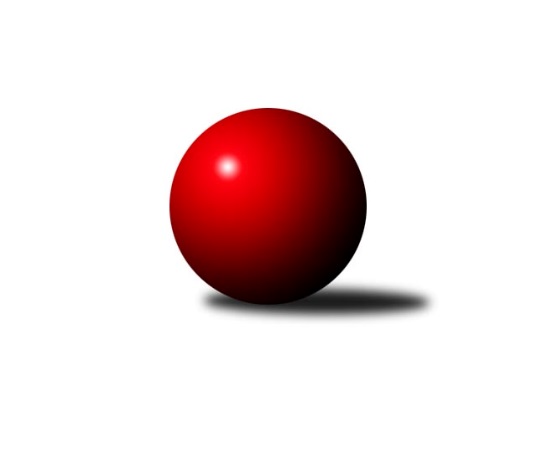 Č.13Ročník 2022/2023	28.4.2024 Středočeský krajský přebor II. třídy 2022/2023Statistika 13. kolaTabulka družstev:		družstvo	záp	výh	rem	proh	skore	sety	průměr	body	plné	dorážka	chyby	1.	TJ Sokol Červené Pečky	12	10	0	2	51.5 : 20.5 	(64.5 : 31.5)	1646	20	1145	501	22.7	2.	KK Vlašim C	14	8	1	5	48.0 : 36.0 	(60.5 : 51.5)	1573	17	1127	446	37.7	3.	TJ Sokol Kostelec nad Černými lesy B	13	6	0	7	37.5 : 40.5 	(50.0 : 54.0)	1532	12	1092	440	38.8	4.	TJ Sokol Kostelec nad Černými lesy C	13	5	1	7	31.0 : 47.0 	(41.0 : 63.0)	1494	11	1076	418	43.7	5.	TJ Sokol Tehovec B	13	4	2	7	35.5 : 42.5 	(52.0 : 52.0)	1573	10	1118	455	39.2	6.	TJ Sokol Brandýs nad Labem B	13	4	0	9	30.5 : 47.5 	(44.0 : 60.0)	1523	8	1099	424	43.8Tabulka doma:		družstvo	záp	výh	rem	proh	skore	sety	průměr	body	maximum	minimum	1.	KK Vlašim C	8	7	1	0	38.0 : 10.0 	(41.0 : 23.0)	1637	15	1687	1580	2.	TJ Sokol Červené Pečky	7	7	0	0	35.0 : 7.0 	(40.5 : 15.5)	1669	14	1707	1595	3.	TJ Sokol Kostelec nad Černými lesy B	6	6	0	0	29.5 : 6.5 	(31.0 : 17.0)	1648	12	1703	1597	4.	TJ Sokol Kostelec nad Černými lesy C	6	4	1	1	22.5 : 13.5 	(27.0 : 21.0)	1637	9	1650	1619	5.	TJ Sokol Tehovec B	6	4	0	2	22.5 : 13.5 	(28.0 : 20.0)	1573	8	1656	1504	6.	TJ Sokol Brandýs nad Labem B	6	4	0	2	22.0 : 14.0 	(26.0 : 22.0)	1547	8	1614	1434Tabulka venku:		družstvo	záp	výh	rem	proh	skore	sety	průměr	body	maximum	minimum	1.	TJ Sokol Červené Pečky	5	3	0	2	16.5 : 13.5 	(24.0 : 16.0)	1641	6	1725	1571	2.	KK Vlašim C	6	1	0	5	10.0 : 26.0 	(19.5 : 28.5)	1557	2	1613	1481	3.	TJ Sokol Tehovec B	7	0	2	5	13.0 : 29.0 	(24.0 : 32.0)	1574	2	1641	1503	4.	TJ Sokol Kostelec nad Černými lesy C	7	1	0	6	8.5 : 33.5 	(14.0 : 42.0)	1491	2	1619	1407	5.	TJ Sokol Brandýs nad Labem B	7	0	0	7	8.5 : 33.5 	(18.0 : 38.0)	1517	0	1577	1392	6.	TJ Sokol Kostelec nad Černými lesy B	7	0	0	7	8.0 : 34.0 	(19.0 : 37.0)	1521	0	1613	1479Tabulka podzimní části:		družstvo	záp	výh	rem	proh	skore	sety	průměr	body	doma	venku	1.	TJ Sokol Červené Pečky	10	8	0	2	41.5 : 18.5 	(52.5 : 27.5)	1645	16 	5 	0 	0 	3 	0 	2	2.	KK Vlašim C	10	5	1	4	32.0 : 28.0 	(42.5 : 37.5)	1564	11 	4 	1 	0 	1 	0 	4	3.	TJ Sokol Kostelec nad Černými lesy B	10	5	0	5	28.5 : 31.5 	(35.0 : 45.0)	1538	10 	5 	0 	0 	0 	0 	5	4.	TJ Sokol Kostelec nad Černými lesy C	10	4	1	5	24.0 : 36.0 	(31.5 : 48.5)	1500	9 	3 	1 	1 	1 	0 	4	5.	TJ Sokol Tehovec B	10	3	2	5	29.5 : 30.5 	(42.0 : 38.0)	1589	8 	3 	0 	2 	0 	2 	3	6.	TJ Sokol Brandýs nad Labem B	10	3	0	7	24.5 : 35.5 	(36.5 : 43.5)	1539	6 	3 	0 	2 	0 	0 	5Tabulka jarní části:		družstvo	záp	výh	rem	proh	skore	sety	průměr	body	doma	venku	1.	KK Vlašim C	4	3	0	1	16.0 : 8.0 	(18.0 : 14.0)	1604	6 	3 	0 	0 	0 	0 	1 	2.	TJ Sokol Červené Pečky	2	2	0	0	10.0 : 2.0 	(12.0 : 4.0)	1682	4 	2 	0 	0 	0 	0 	0 	3.	TJ Sokol Kostelec nad Černými lesy B	3	1	0	2	9.0 : 9.0 	(15.0 : 9.0)	1535	2 	1 	0 	0 	0 	0 	2 	4.	TJ Sokol Kostelec nad Černými lesy C	3	1	0	2	7.0 : 11.0 	(9.5 : 14.5)	1517	2 	1 	0 	0 	0 	0 	2 	5.	TJ Sokol Tehovec B	3	1	0	2	6.0 : 12.0 	(10.0 : 14.0)	1533	2 	1 	0 	0 	0 	0 	2 	6.	TJ Sokol Brandýs nad Labem B	3	1	0	2	6.0 : 12.0 	(7.5 : 16.5)	1437	2 	1 	0 	0 	0 	0 	2 Zisk bodů pro družstvo:		jméno hráče	družstvo	body	zápasy	v %	dílčí body	sety	v %	1.	Pavel Kořínek 	TJ Sokol Červené Pečky 	9	/	10	(90%)	17.5	/	20	(88%)	2.	Lukáš Kotek 	TJ Sokol Brandýs nad Labem B 	9	/	10	(90%)	15.5	/	20	(78%)	3.	Jan Cukr 	TJ Sokol Tehovec B 	9	/	12	(75%)	15.5	/	24	(65%)	4.	Antonín Smrček 	TJ Sokol Červené Pečky 	8.5	/	12	(71%)	15	/	24	(63%)	5.	Jan Volhejn 	TJ Sokol Tehovec B 	8	/	10	(80%)	13.5	/	20	(68%)	6.	Jan Urban 	KK Vlašim C 	8	/	13	(62%)	18.5	/	26	(71%)	7.	Jaroslav Novák 	TJ Sokol Kostelec nad Černými lesy B 	7.5	/	12	(63%)	13	/	24	(54%)	8.	Adéla Čákorová 	TJ Sokol Tehovec B 	7	/	8	(88%)	13	/	16	(81%)	9.	Jakub Hlava 	TJ Sokol Kostelec nad Černými lesy B 	7	/	10	(70%)	15	/	20	(75%)	10.	Pavel Holec 	TJ Sokol Brandýs nad Labem B 	7	/	10	(70%)	15	/	20	(75%)	11.	Marie Váňová 	KK Vlašim C 	7	/	10	(70%)	13	/	20	(65%)	12.	Michal Třeštík 	TJ Sokol Kostelec nad Černými lesy B 	7	/	11	(64%)	12	/	22	(55%)	13.	Pavel Vykouk 	KK Vlašim C 	6	/	9	(67%)	10	/	18	(56%)	14.	Pavel Hietenbal 	TJ Sokol Červené Pečky 	6	/	10	(60%)	15	/	20	(75%)	15.	Martin Šatava 	TJ Sokol Kostelec nad Černými lesy C 	5	/	9	(56%)	11	/	18	(61%)	16.	František Zahajský 	TJ Sokol Kostelec nad Černými lesy C 	5	/	10	(50%)	10	/	20	(50%)	17.	Jan Platil 	TJ Sokol Kostelec nad Černými lesy C 	4.5	/	10	(45%)	10	/	20	(50%)	18.	Karel Dvořák 	TJ Sokol Červené Pečky 	3	/	5	(60%)	6.5	/	10	(65%)	19.	František Pícha 	KK Vlašim C 	3	/	5	(60%)	6	/	10	(60%)	20.	Jakub Šarboch 	TJ Sokol Brandýs nad Labem B 	3	/	6	(50%)	4.5	/	12	(38%)	21.	Luboš Trna 	KK Vlašim C 	3	/	8	(38%)	6.5	/	16	(41%)	22.	Peter Fajkus 	TJ Sokol Kostelec nad Černými lesy C 	2.5	/	11	(23%)	7	/	22	(32%)	23.	Martin Bulíček 	TJ Sokol Kostelec nad Černými lesy B 	2	/	3	(67%)	3	/	6	(50%)	24.	Jan Kumstát 	TJ Sokol Červené Pečky 	2	/	4	(50%)	5	/	8	(63%)	25.	Tomáš Bílek 	TJ Sokol Tehovec B 	2	/	5	(40%)	4	/	10	(40%)	26.	Jana Šatavová 	TJ Sokol Kostelec nad Černými lesy C 	2	/	5	(40%)	2	/	10	(20%)	27.	Ladislav Sopr 	TJ Sokol Brandýs nad Labem B 	2	/	7	(29%)	4	/	14	(29%)	28.	Kamil Rodinger 	TJ Sokol Kostelec nad Černými lesy B 	2	/	8	(25%)	5	/	16	(31%)	29.	Pavel Schober 	TJ Sokol Brandýs nad Labem B 	1.5	/	12	(13%)	4	/	24	(17%)	30.	Radek Vojta 	KK Vlašim C 	1	/	1	(100%)	1	/	2	(50%)	31.	Tomáš Hašek 	KK Vlašim C 	1	/	3	(33%)	2	/	6	(33%)	32.	Jiří Plešingr 	TJ Sokol Červené Pečky 	1	/	3	(33%)	2	/	6	(33%)	33.	Aleš Vykouk 	KK Vlašim C 	1	/	5	(20%)	3.5	/	10	(35%)	34.	Eliška Anna Cukrová 	TJ Sokol Tehovec B 	1	/	9	(11%)	3	/	18	(17%)	35.	Jan Novák 	TJ Sokol Kostelec nad Černými lesy B 	0	/	1	(0%)	1	/	2	(50%)	36.	Radek Hrubý 	TJ Sokol Tehovec B 	0	/	1	(0%)	1	/	2	(50%)	37.	Eva Křenková 	TJ Sokol Brandýs nad Labem B 	0	/	1	(0%)	0	/	2	(0%)	38.	Jiří Štětina 	KK Vlašim C 	0	/	2	(0%)	0	/	4	(0%)	39.	Oldřich Nechvátal 	TJ Sokol Brandýs nad Labem B 	0	/	6	(0%)	1	/	12	(8%)	40.	Josef Bouma 	TJ Sokol Kostelec nad Černými lesy C 	0	/	6	(0%)	0	/	12	(0%)	41.	Tomáš Kužel 	TJ Sokol Kostelec nad Černými lesy B 	0	/	7	(0%)	1	/	14	(7%)Průměry na kuželnách:		kuželna	průměr	plné	dorážka	chyby	výkon na hráče	1.	TJ Sokol Kostelec nad Černými lesy, 1-4	1615	1140	474	37.3	(403.8)	2.	TJ Sokol Červené Pečky, 1-2	1605	1125	480	32.4	(401.3)	3.	Spartak Vlašim, 1-2	1596	1129	467	39.1	(399.2)	4.	TJ Sokol Tehovec, 1-2	1544	1110	434	42.7	(386.2)	5.	Brandýs 1-2, 1-2	1531	1081	450	37.3	(383.0)Nejlepší výkony na kuželnách:TJ Sokol Kostelec nad Černými lesy, 1-4TJ Sokol Červené Pečky	1725	5. kolo	Michal Třeštík 	TJ Sokol Kostelec nad Černými lesy B	486	13. koloTJ Sokol Kostelec nad Černými lesy B	1703	5. kolo	Jakub Hlava 	TJ Sokol Kostelec nad Černými lesy B	479	3. koloTJ Sokol Kostelec nad Černými lesy B	1679	13. kolo	Jaroslav Novák 	TJ Sokol Kostelec nad Černými lesy B	470	5. koloTJ Sokol Červené Pečky	1663	13. kolo	František Zahajský 	TJ Sokol Kostelec nad Černými lesy C	470	5. koloTJ Sokol Kostelec nad Černými lesy B	1660	9. kolo	Jakub Hlava 	TJ Sokol Kostelec nad Černými lesy B	451	1. koloTJ Sokol Kostelec nad Černými lesy C	1650	8. kolo	Pavel Kořínek 	TJ Sokol Červené Pečky	450	13. koloTJ Sokol Kostelec nad Černými lesy B	1650	1. kolo	Jaroslav Novák 	TJ Sokol Kostelec nad Černými lesy B	449	1. koloTJ Sokol Kostelec nad Černými lesy C	1645	6. kolo	Jiří Plešingr 	TJ Sokol Červené Pečky	444	5. koloTJ Sokol Kostelec nad Černými lesy B	1643	11. kolo	Jakub Hlava 	TJ Sokol Kostelec nad Černými lesy B	443	11. koloTJ Sokol Kostelec nad Černými lesy C	1642	5. kolo	Pavel Vykouk 	KK Vlašim C	442	6. koloTJ Sokol Červené Pečky, 1-2TJ Sokol Červené Pečky	1707	11. kolo	Adéla Čákorová 	TJ Sokol Tehovec B	456	1. koloTJ Sokol Červené Pečky	1698	10. kolo	Pavel Hietenbal 	TJ Sokol Červené Pečky	454	10. koloTJ Sokol Červené Pečky	1698	4. kolo	Antonín Smrček 	TJ Sokol Červené Pečky	453	11. koloTJ Sokol Červené Pečky	1674	1. kolo	Antonín Smrček 	TJ Sokol Červené Pečky	452	4. koloTJ Sokol Červené Pečky	1657	12. kolo	Pavel Hietenbal 	TJ Sokol Červené Pečky	444	11. koloTJ Sokol Červené Pečky	1657	8. kolo	Pavel Hietenbal 	TJ Sokol Červené Pečky	443	12. koloTJ Sokol Tehovec B	1641	1. kolo	Lukáš Kotek 	TJ Sokol Brandýs nad Labem B	439	4. koloTJ Sokol Červené Pečky	1595	2. kolo	Pavel Hietenbal 	TJ Sokol Červené Pečky	434	4. koloKK Vlašim C	1593	12. kolo	Antonín Smrček 	TJ Sokol Červené Pečky	429	1. koloTJ Sokol Kostelec nad Černými lesy B	1550	8. kolo	Antonín Smrček 	TJ Sokol Červené Pečky	426	10. koloSpartak Vlašim, 1-2KK Vlašim C	1687	7. kolo	Jan Cukr 	TJ Sokol Tehovec B	469	3. koloKK Vlašim C	1684	1. kolo	František Pícha 	KK Vlašim C	461	3. koloKK Vlašim C	1650	4. kolo	Jan Urban 	KK Vlašim C	455	1. koloKK Vlašim C	1647	10. kolo	Marie Váňová 	KK Vlašim C	447	13. koloKK Vlašim C	1642	13. kolo	Jan Urban 	KK Vlašim C	447	3. koloKK Vlašim C	1623	11. kolo	Marie Váňová 	KK Vlašim C	447	7. koloTJ Sokol Červené Pečky	1622	7. kolo	Pavel Vykouk 	KK Vlašim C	434	4. koloTJ Sokol Tehovec B	1591	13. kolo	Jakub Hlava 	TJ Sokol Kostelec nad Černými lesy B	433	4. koloKK Vlašim C	1586	3. kolo	Jan Urban 	KK Vlašim C	430	4. koloTJ Sokol Tehovec B	1577	3. kolo	Jan Urban 	KK Vlašim C	429	13. koloTJ Sokol Tehovec, 1-2TJ Sokol Tehovec B	1656	4. kolo	Jan Cukr 	TJ Sokol Tehovec B	473	4. koloTJ Sokol Červené Pečky	1616	6. kolo	Jan Cukr 	TJ Sokol Tehovec B	445	6. koloTJ Sokol Tehovec B	1608	10. kolo	Adéla Čákorová 	TJ Sokol Tehovec B	438	2. koloKK Vlašim C	1582	8. kolo	Jan Urban 	KK Vlašim C	436	8. koloTJ Sokol Tehovec B	1564	6. kolo	Jan Volhejn 	TJ Sokol Tehovec B	429	10. koloTJ Sokol Tehovec B	1555	8. kolo	Antonín Smrček 	TJ Sokol Červené Pečky	425	6. koloTJ Sokol Tehovec B	1552	2. kolo	Jan Volhejn 	TJ Sokol Tehovec B	425	8. koloTJ Sokol Tehovec B	1504	12. kolo	Pavel Kořínek 	TJ Sokol Červené Pečky	424	6. koloTJ Sokol Brandýs nad Labem B	1503	2. kolo	Adéla Čákorová 	TJ Sokol Tehovec B	423	12. koloTJ Sokol Kostelec nad Černými lesy B	1496	10. kolo	Adéla Čákorová 	TJ Sokol Tehovec B	423	4. koloBrandýs 1-2, 1-2TJ Sokol Červené Pečky	1676	9. kolo	Lukáš Kotek 	TJ Sokol Brandýs nad Labem B	435	9. koloTJ Sokol Brandýs nad Labem B	1614	5. kolo	Lukáš Kotek 	TJ Sokol Brandýs nad Labem B	430	7. koloTJ Sokol Brandýs nad Labem B	1607	7. kolo	Karel Dvořák 	TJ Sokol Červené Pečky	424	9. koloTJ Sokol Brandýs nad Labem B	1571	6. kolo	Pavel Holec 	TJ Sokol Brandýs nad Labem B	422	5. koloTJ Sokol Brandýs nad Labem B	1567	9. kolo	Lukáš Kotek 	TJ Sokol Brandýs nad Labem B	420	6. koloTJ Sokol Tehovec B	1543	7. kolo	Pavel Kořínek 	TJ Sokol Červené Pečky	420	9. koloKK Vlašim C	1495	5. kolo	Jakub Šarboch 	TJ Sokol Brandýs nad Labem B	419	5. koloTJ Sokol Kostelec nad Černými lesy C	1495	3. kolo	Antonín Smrček 	TJ Sokol Červené Pečky	417	9. koloTJ Sokol Kostelec nad Černými lesy B	1487	6. kolo	Pavel Hietenbal 	TJ Sokol Červené Pečky	415	9. koloTJ Sokol Brandýs nad Labem B	1487	3. kolo	Jakub Hlava 	TJ Sokol Kostelec nad Černými lesy B	414	6. koloČetnost výsledků:	6.0 : 0.0	5x	5.0 : 1.0	16x	4.5 : 1.5	2x	4.0 : 2.0	9x	3.0 : 3.0	2x	2.0 : 4.0	2x	1.5 : 4.5	1x	1.0 : 5.0	2x